МУНИЦИПАЛЬНОЕ КАЗЕННОЕ УЧРЕЖДЕНИЕ«ОТДЕЛ ОБРАЗОВАНИЯ ЖЕЛЕЗНОДОРОЖНОГО РАЙОНАГОРОДА  РОСТОВА-НА-ДОНУ» 344101, г. Ростов -на- Дону				     	              т. 222-47-83, Е-mail: roog1@bk.ru ул. 1-я Баррикадная, 48		                       	           Исх.№59-522/    от  26.2022 г.		   Уважаемые коллеги! Администрацией города Ростова-на-Дону завершен анализ мер, принимаемых образовательными организациями по профилактике коррупционных правонарушений в 2022 году. Установлено, что в целом всеми учреждениями, подведомственными Управлению образования города, принимаются меры, направленные на недопущение коррупционного поведения. Вместе с тем анализ локальных актов, принятых учреждениями в указанной сфере, показал, что отдельными образовательными организациями Планы мероприятий по профилактике коррупционных правонарушений утверждены только до 2022 года. В тоже время Национальным планом противодействия коррупции, утвержденным Указом Президента Российской Федерации от 16.08.2021 № 478, пунктом 8.1 Плана противодействия коррупции в Администрации города Ростова-на-Дону, отраслевых (функциональных) и территориальных органах на 2021-2024 годы (в новой редакции, подготовленной в соответствии с Указом Президента Российской Федерации от 16.08.2021 № 478 «О Национальном плане противодействия коррупции на 2021-2024 годы») проведение антикоррупционных мероприятий предусмотрено в период с 2021 по 2024 год. Учитывая изложенное, Вам необходимо в срок до 30.12.2022 обеспечить разработку и утверждение соответствующих планов мероприятий по профилактике коррупционных правонарушений на 2023-2024 годы, и разместить на сайте ОО.В срок до 30.12.2022  заполнить гугл таблицу  https://docs.google.com/spreadsheets/d/1x7_6uDEWhw2wHk4anhfjObwD1anR8DbGXXunESNn0GA/edit?usp=sharingНачальникМКУ ОО Железнодорожного района,кандидат педагогических наук 
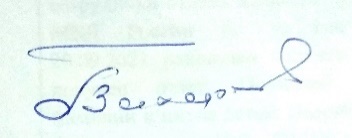 Л.Г. Захарова